2BaSO-D:  LO DIDACTISCHE STAGE 2.1beroepshoudingen bij stage 1Naam student:	Opleidingsjaar:       2e opleidingsfase Gegeven onderwijsvakken:	Stageplaats:	Stageperiode: Stage 1Ingevuld door:	Gelieve de beroepshoudingen aan te kruisen en in te vullen wat betreft: Uitgevoerde lesgeeftakenUitgevoerde mesotaken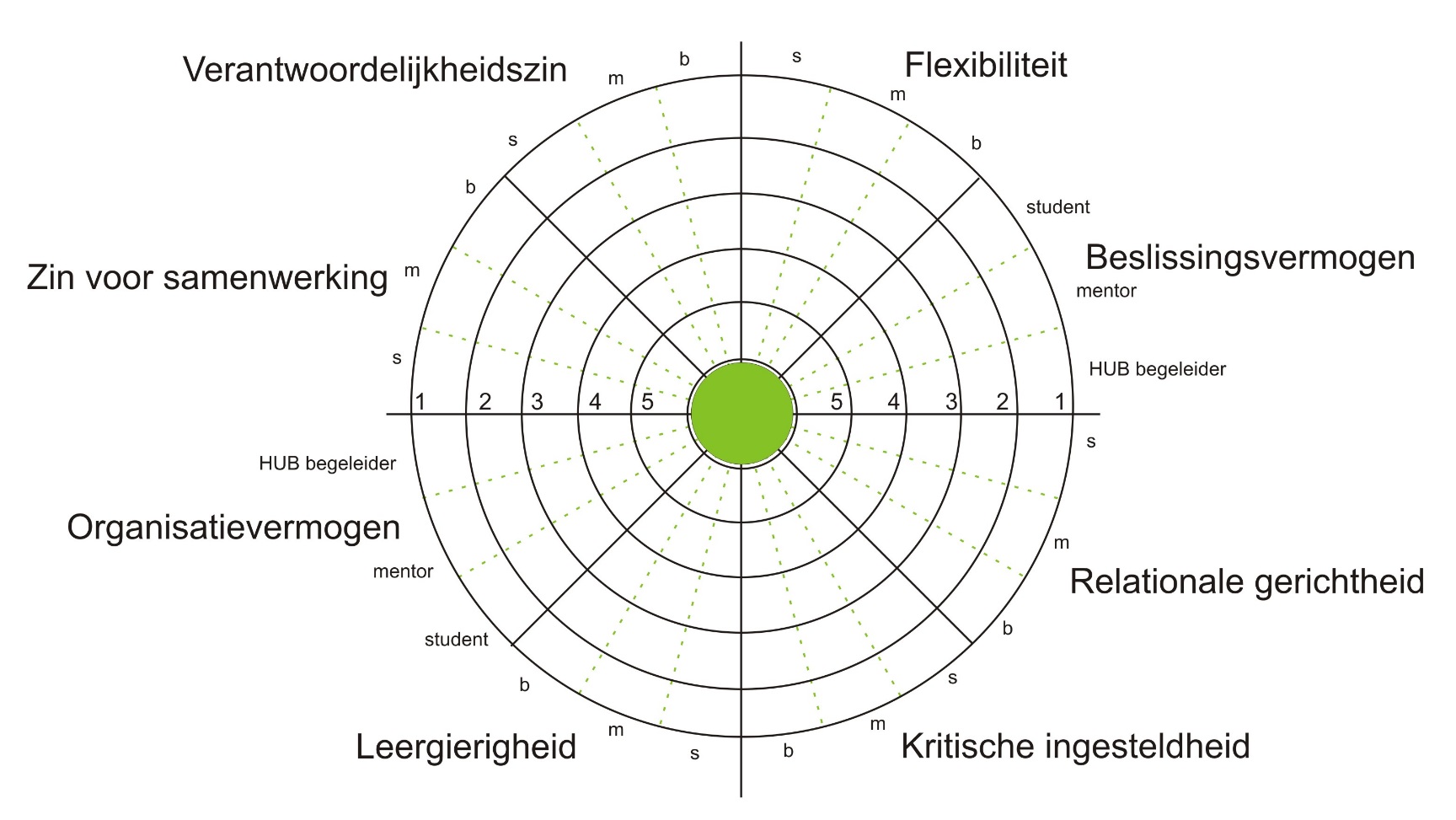 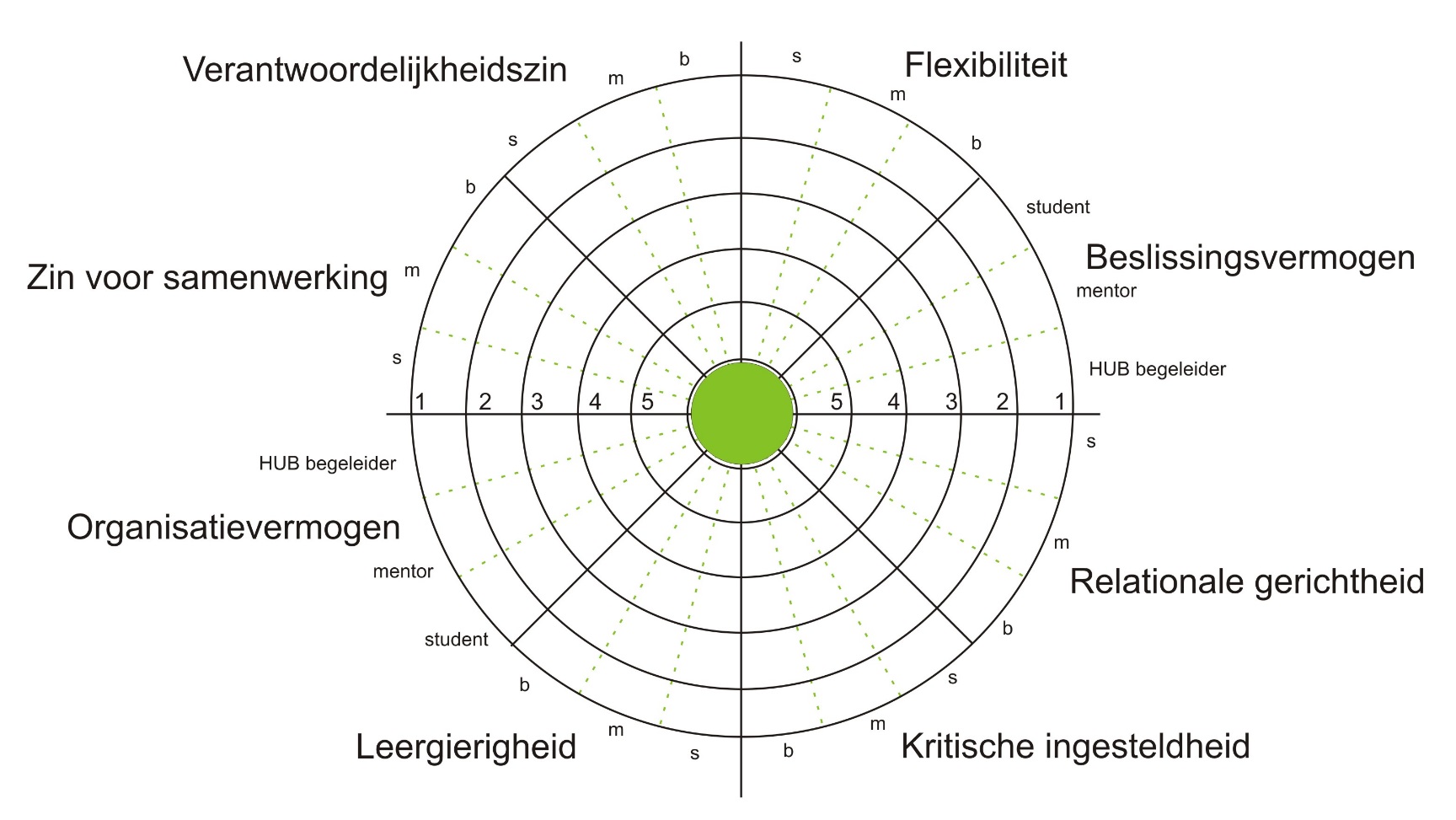 Welke beroepshoudingen kwamen aan bod? Niet elke beroepshouding dient aangeduid te worden. Geef met een kruisje op de figuur het niveau aan.Niveaubepaling:Beroepshouding is niet aanwezig, toont geen besef van het belang van de beroepshouding.Beroepshouding is niet aanwezig, maar beseft het belang van de beroepshouding.Beroepshouding is af en toe aanwezig. De student toont een concrete bereidheid hieraan te willen werken.Beroepshouding is aanwezig in de werksituatie.Beroepshouding is in sterke mate aanwezig.Onderstreep de aspecten waarmee u in de niveaubepaling rekening houdt:Opmerkingen en / of aanvullingen bij bovenstaande beroepshoudingen bij het uitvoeren van de lesgeeftaken: Opmerkingen en / of aanvullingen bij bovenstaande beroepshoudingen bij het uitvoeren van de mesotaken (2)  (taken andere dan lesgeefopdracht):Eventueel nog andere opmerkingen en / of aanvullingen bij de stage 1: Nota CODES:Goed (tot zeer goed): GMatig: MOnvoldoende: ODe gevraagde competenties moeten gerealiseerd worden op CN(2)Doorgroeiniveau:De stagiair toont kennis van zaken en kan in dialoog met zijn begeleider constructief werken aan zijn lesvoorbereidingen. Zijn didactische bekwaamheden  blijken uit de wijze waarop hij didactisch handelt binnen ‘voor de hand liggende, te verwachten contexten’. Hij kan zijn didactisch handelen afstemmen op de wijze waarop de leerprocessen van de leerlingen verlopen. Hij toont bereidheid om te handelen volgens de beoogde beroepshoudingen.BEROEPSHOUDINGEN 					Code:  Beslissingsvermogen:Leergierigheid:Verantwoordelijkheidszin:Kritische ingesteldheid:durft een standpunt in te nemenneemt de verantwoordelijkheid voor zijn / haar standpunt…actief zoekend om eigen competenties te verbredenactief bronnen raadplegen …engagement als leraar binnen de klas / de school…zelfkritischkritisch en realistisch omgaan met informatiebronnen…Relationele gerichtheid:Samenwerking:Flexibiliteit:Organisatievermogen:correct gebruik van communicatiemiddelenrespect t.o.v. leerlingen / stagementor / schoolteamenthousiasme / betrokkenheid…samenwerking met mentoren / personeelstagebegeleider…blijft oplossingsgericht denken in wijzigende omstandigheden…zichzelf en anderen tijdig informerencommunicatie over lesvoorbereidingen (volgens afspraak)zin voor orde / netheid en stiptheidadministratielesvoorbereidingen…Datum:                                                                                                              Handtekening van de mentor: 